Publicado en Madrid el 09/07/2020 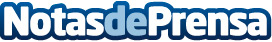 El cambio del modelo de educación se apalanca en tecnología, eficiencia, flexibilidad y empleabilidadSegún un análisis realizado por los expertos de The Valley, ha surgido una nueva metodología protagonizada por 4 tendencias: ubicuidad, conveniencia, la importancia de generar nuevas experiencias y la empleabilidad. Además, el sistema de formación business está pasando por un proceso de transformación profundo y estructural que finalmente coloca al alumno en el centro de todas las decisionesDatos de contacto:RedaccionRedaccionNota de prensa publicada en: https://www.notasdeprensa.es/el-cambio-del-modelo-de-educacion-se-apalanca Categorias: Educación Marketing E-Commerce Recursos humanos Innovación Tecnológica http://www.notasdeprensa.es